Устнаяпереводнаяаттестация(7 класс)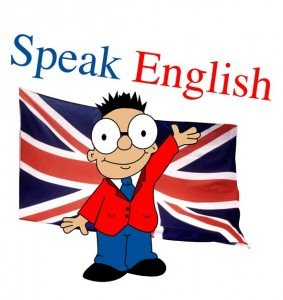 май 2020В контроль говорения включены:задание С2 – тематическое монологическое высказывание;задание С3 – диалог-расспрос в предлагаемой ситуации общения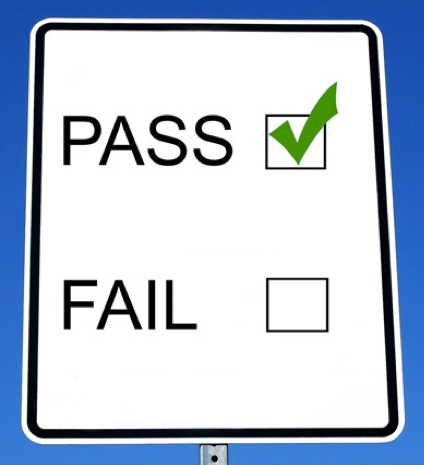 № 1№ 1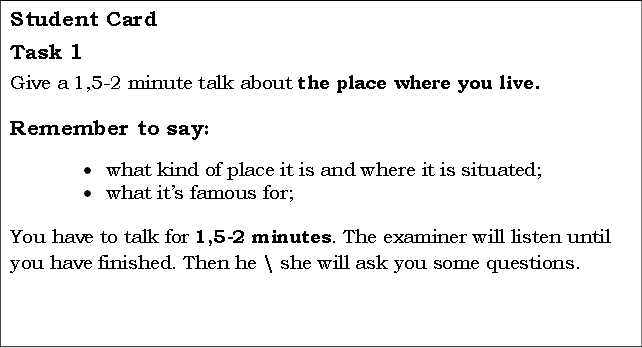 № 2№ 2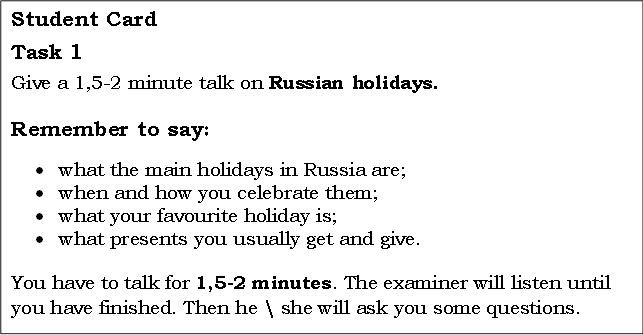 № 3№ 3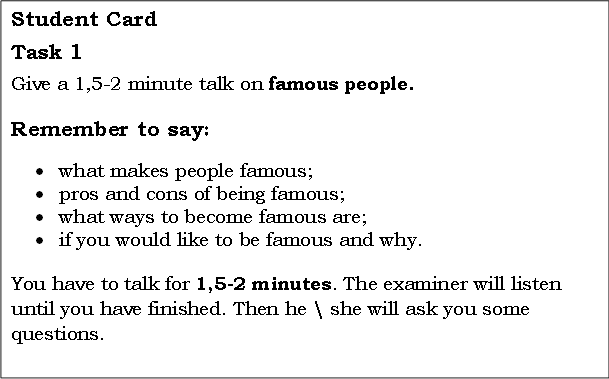 № 4№4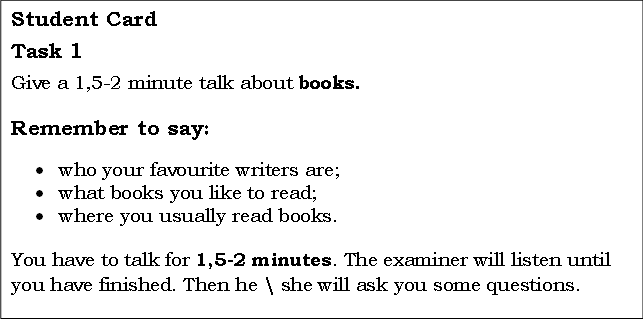 № 5                                 №5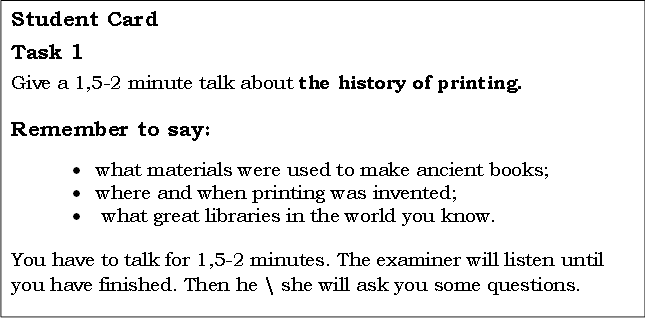 № 6№ 6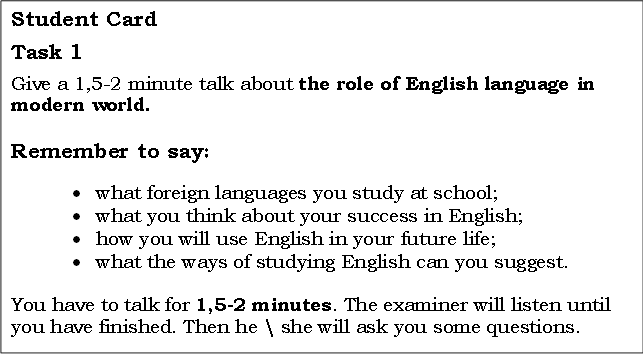 № 7№7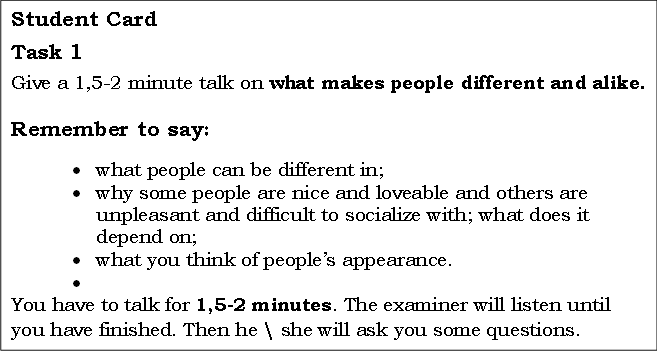 № 8№ 8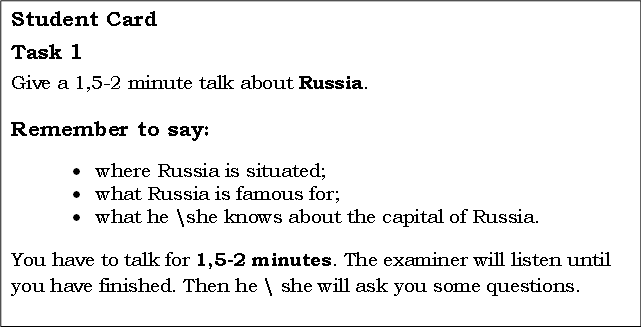 	                          № 9№ 9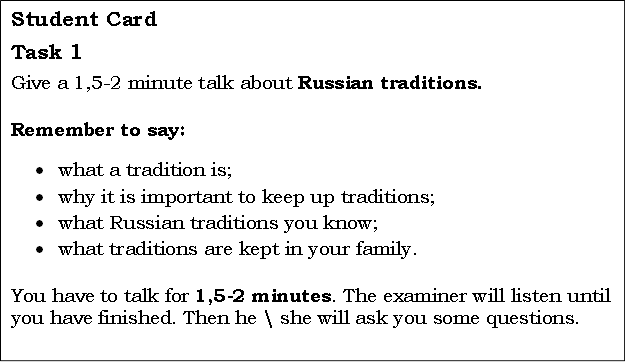 Карточка экзаменатора-собеседникаINTERLOCUTER CARD                 № 1        INTERLOCUTER CARD                 № 1          INTERLOCUTER CARD           № 1	INTERLOCUTER CARD          № 2	INTERLOCUTER CARD                   № 2	INTERLOCUTER CARD            № 3	INTERLOCUTER CARD             № 3	INTERLOCUTER CARD             № 4	INTERLOCUTER CARD          № 4	INTERLOCUTER CARD            № 5INTERLOCUTER CARD         № 5	INTERLOCUTER CARD             № 6	INTERLOCUTER CARD               № 6	INTERLOCUTER CARD            № 7INYTERLOCUTER CARD              № 7	INTERLOCUTER CARD            № 8INTERLOCUTER CARD               № 8	INTERLOCUTER CARD             № 9        INTERLOCUTER CARD                      № 9	INTERLOCUTER CARD                № 10	INTERLOCUTER CARD                  № 10	       INTERLOCUTER CARD              № 11	INTERLOCUTER CARD               № 11                      INTERLOCUTER CARD                  № 12	INTERLOCUTER CARD            № 12